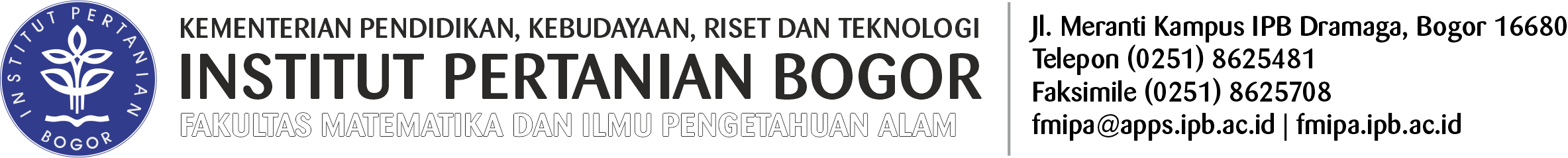 Permohonan Surat Keterangan AktifNama	: …………………………………………………………... NIM ………...…………….Program       	: Magister / Doktor (coret yang tidak perlu) Program Studi	: ……….……………………………...………..…………..……………………………Semester	: ………………………………Sponsor1)	: …………...…………………………………………………………..…………………Alamat	: ……………………………...……………………………………...………………......…………………………………………………….………………..……………………		    …………………...……………….……………………………..………………………		    No.Telp………………………….…………/HP……………....………………………Versi Surat	: Indonesia / Inggris (coret yang tidak perlu)Judul Proposal Penelitian2) : …………………………..………………….…………………………….                ………………………………………..……………………………………….……………….……………………………..………………………………………………………………..………………………………………………...…………………………….....	…….……………………………………………..……..….…………………………….  ………………………………………………………….………………………………..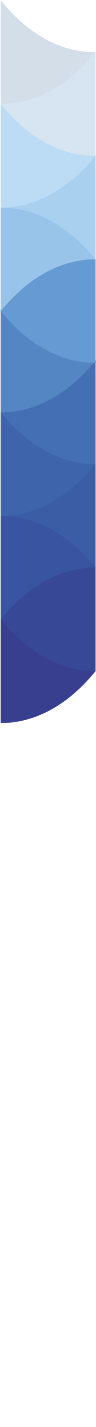 Bogor, ………………….…………..Pemohon,………………………………………..Keterangan:1) Sponsor yang diluar kerjasama dengan SPs_IPB dianggap Biaya Sendiri 2) Mohon dikosongkan jika belum menyerahkan proposal penelitian ke SPs_IPBJudul sesuai versi surat (Jika surat dalam bahasa inggris, mohon lampirkan judul proposal versi inggris yang disetujui ketua komisi pembimbing)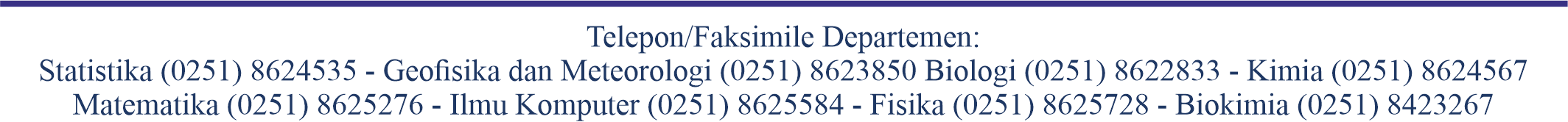 